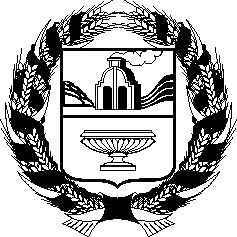 АДМИНИСТРАЦИЯ МАКАРЬЕВСКОГО СЕЛЬСОВЕТАСОЛТОНСКОГО РАЙОНА АЛТАЙСКОГО КРАЯРАСПОРЯЖЕНИЕ23.05.2018                                                                                                           3-р                                                          с. Макарьевка              В соответствии с пунктом 2.3 статьи 2 административного регламента проведения проверок при осуществлении муниципального земельного контроля на территории муниципального образования Макарьевский сельсовет Солтонского района Алтайского края :            1.Утвердить план проведения плановых проверок физических лиц для проверки целевого использования земли на 2019 год (прилагается ).           2.Согласовать план проведения плановых проверок физических лиц для проверки целевого использования земли на 2019 год с прокуратурой Солтонского района.         3. Согласовать план проведения плановых проверок физических лиц  для проверки целевого использования земли на 2019 год с Управлением Федеральной службы государственной регистрации и картографии по Алтайскому краю Межмуниципальный Бийский отдел.        4. Обнародовать на информационном стенде Администрации сельсовета и в селах Афонино, Излап, Каракан, на сайте Администрации сельсовета (Адрес сайта: (http://макарьевский-адм.рф/)         Глава сельсовета                                                                          В.П.Домнин